tel.: 222 333 131e-mail:spsdusni@spsdusni.czwww.spsdusni.cz      PŘIHLÁŠKA       do přípravného kurzu ke složení jednooborové maturitní zkoušky v oboru ____________________________________                                                Prohlášení: Prohlašuji, že všechny údaje jsou pravdivé a že jsem nezamlčel(a) závažné skutečnostiV 				dne					Podpis 	  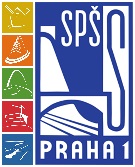  Vyšší odborná škola stavební a Střední průmyslová škola stavební, Praha 1, Dušní 17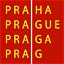 Příjmení:                                              Jméno:                                       Titul:Místo narození:                                    Okres:                     Datum narození:Národnost:                                           Státní občanství:Trvalé bydliště:                                                                                       PSČ:Telefon:                                                E – mail:Adresa pro doručování (je – li jiná než trvalé bydliště):Předchozí vzděláníNázevMístoOborRok ukončeníStřední škola:Vysoká škola:Jiné:Délka praxe:                                         z toho ve stavebnictví:Současné zaměstnání:Údaje o plátci pro vystavení daňového dokladu (faktury):Název firmy:Adresa včetně PSČ:DIČ:                                                      IČO: